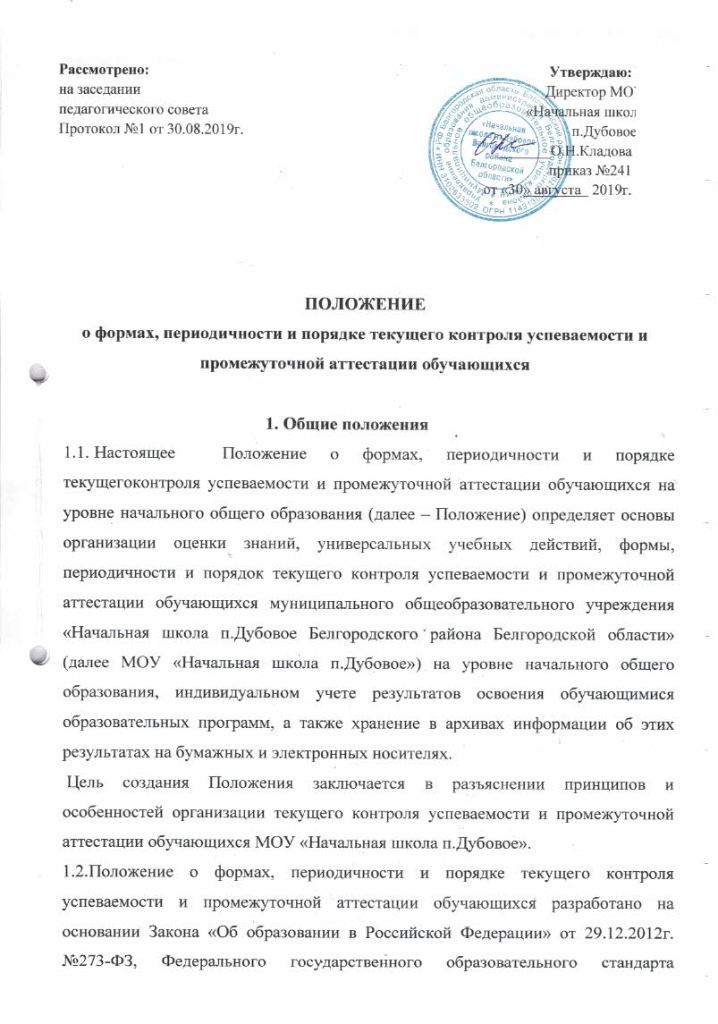 начального общего образования от 06.10.2009г. №373, Устава МОУ «Начальная школа п.Дубовое». 1.3.	Целями текущей и промежуточной аттестации являются:- установление фактического уровня знаний обучающихся по предметам учебного плана, их практических умений и навыков;- соотнесение этого уровня с требованиями ФГОС НОО;- контроль выполнения учебных программ в соответствии с календарно-тематическим планированием;- обеспечение социальной защиты обучающихся, соблюдение прав и свобод обучающихся в части регламентации учебной загруженности в соответствии с санитарными правилами и нормами, уважения их личности и человеческого достоинства.  1.4. Промежуточная аттестация в Учреждении подразделяется на:текущий контроль образовательных результатов -оценку качества усвоениясодержания компонентов какой – либо части (темы) конкретного учебного предмета в процессе его изучения обучающимися;четвертную аттестацию -оценку качества усвоения учащимисясодержания какой-либо части (частей) темы (тем) конкретного учебного предмета по итогам учебного периода (четверти) на основании текущей аттестации;годовую аттестацию -оценку качества усвоения учащимися всего объемасодержания учебного предмета за учебный год.Промежуточная аттестация подразделяется на промежуточную аттестацию без аттестационных испытаний и промежуточную аттестацию с аттестационными испытаниями.Промежуточная аттестация без аттестационных испытаний осуществляется по результатам текущего контроля по четвертям и фиксируется в виде годовой отметки.Промежуточная аттестация с аттестационными испытаниями предусматривает проведение специальных контрольных процедур по отдельным предметам с выставлением по их результатам отдельной отметки, которая в совокупности с годовой отметкой определяет итоговую отметку.1.5. Текущий контроль образовательных результатов учащихся проводится в течение учебного периода (четверти,) с целью систематического контроля уровня освоения учащимися тем, разделов, глав учебных программ за оцениваемый период, прочности формируемых образовательных результатов, степени развития деятельностно-коммуникативных умений, ценностных ориентаций.1.6. Четвертная аттестация проводится во 2-4 классах по окончании каждой четверти (4 раза в год).1.7. Годовая промежуточная аттестация проводится во всех 1 - 4 классах по окончании учебного года. По результатам годовой промежуточной аттестациипринимается решение о переводе учащихся в следующий класс, на следующий уровень обучения.1.8. Промежуточная аттестация учащихся уровня начального общегообразования проводится с учетом требований к результатам освоения основнойобразовательной программы начального общего образования:личностным, включающим готовность и способность учащихся к саморазвитию, сформированность мотивации к обучению и познанию, ценностно-смысловые установки обучающихся, отражающие их индивидуально-личностные позиции, социальные компетенции, личностные качества; сформированность основ гражданской идентичности (не оцениваются, обобщенная оценка представляется в результатах мониторинговых исследований, проводимых педагогом - психологом).метапредметным, включающим освоенные учащимися универсальные учебныедействия (познавательные, регулятивные и коммуникативные), обеспечивающие овладение ключевыми компетенциями, составляющими основу умения учиться, и межпредметными понятиями.предметным, включающим освоенный учащимися в ходе изучения учебногопредмета опыт специфической для данной предметной области деятельности по получению нового знания, его преобразованию и применению, а также систему основополагающих элементов научного знания, лежащих в основе современной научной картины мира.1.9. Текущий контроль успеваемости и промежуточная аттестация учащихся проводятся по предметам, включенным в учебный план уровня начального общего образования/класса/группы/учащегося.Текущий контроль успеваемости обучающихся 1-х классов в течение учебного года осуществляется качественно, без фиксации достижений обучающихся в электронном журнале в виде отметок по пятибалльной системе. Допускается словесная объяснительная оценка.Успеваемость всех обучающихся 2-4-х классов Учреждения подлежит  текущему контролю в виде отметок по пятибалльной шкале.1.10. Результаты, полученные в ходе текущего контроля успеваемости и промежуточной аттестации учащихся за отчетный период (учебный год, четверть), являются документальной основой для составления анализа работы Учреждения, отчета о самообследовании, других форм статистической отчетности.1.11. Одной из форм фиксации результатов достижений учащихся является комплект документов, представляющих совокупность индивидуальных достижений «Портфель достижений».1.12. Основными потребителями информации о результатах текущего контроля успеваемости и промежуточной аттестации учащихся являются участники образовательных отношений: руководство Учреждения, педагоги, учащиеся и их родители (законные представители), коллегиальные органы Учреждения, представители Учредителя.1.13. Принятие Положения, а также внесение в него изменений и дополнений относится к компетенции педагогического совета Учреждения. Решение педагогического совета утверждается приказом директора.2.Содержание и порядок проведения промежуточной аттестации2.1. Содержание и порядок проведения текущего контроля образовательных результатов учащихся2.1.1. Текущий контроль успеваемости учащихся представляет собой систему контрольных процедур, обеспечивающих систематический контроль за качеством освоения учащимися тем, разделов, глав учебных программ, прочностьюформируемых предметных результатов, уровнем сформированности у них универсальных учебных действий и ценностных ориентаций.Текущий контроль образовательных результатов осуществляется в отношении всех учащихся Учреждения с 1 по 4 класс.2.1.2. Текущий контроль успеваемости осуществляется педагогическим работником, реализующим соответствующую часть образовательной программы.2.1.3. Текущий контроль успеваемости учащихся Учреждения проводится:поурочно, потемно;поучебнымчетвертям;2.1.4. Возможными формами текущего контроля образовательных достижений учащихся являются:письменная проверка –письменный ответ учащегося на один или систему вопросов(заданий). К письменным проверкам относятся: домашние, проверочные,  практические, контрольные, творческие работы; письменные отчѐты о наблюдениях; письменные ответы на вопросы; тестирование; сочинения, изложения; диктанты, рефераты и другое;устная проверка -устный ответ учащегося на один или систему вопросов в формерассказа, беседы, собеседования и др.;комбинированная проверка -предполагает сочетание письменных и устных формпроверок;2.1.5. Текущий контроль образовательных результатов учащихся 2-4-х классов в течение всего учебного года осуществляется цифровой отметкой по пятибалльной шкале («5» - отлично; «4» - хорошо; «3» - удовлетворительно; «2» - неудовлетворительно) и фиксируется в электронном журнале.2.1.6. Текущий контроль достижения планируемых результатов освоения курса ОРКСЭ осуществляется без фиксации его результатов в виде цифровой отметки. Объектом оценивания по данному курсу становится нравственная и культурологическая компетентность ученика, рассматриваемые как универсальная способность человека понимать значение нравственных норм, правил морали, веры и религии в жизни человека, семьи, общества. Текущий контроль результатов освоения данного предмета проводится в виде проведения систематизированных упражнений и тестовых заданий разных типов.2.1.7. Порядок, формы, периодичность, количество обязательных мероприятий при проведении текущего контроля образовательных достижений учащихся определяются педагогами самостоятельно с учетом требований ФГОС, уровня начального общего образования, учебных программ по предметам, курсам, дисциплинам(модулям), индивидуальных особенностей учащихся, используемых образовательных технологий и отражаются в календарно – тематических планах.Административный контроль осуществляется три раза в год (входной, рубежный, итоговый): во 2-х классах – по русскому языку и математике; в 3-4 – х классах – по всем предметам учебного плана.  Письменные работы учащихся по результатам административного контроля хранятся в течение текущего учебного года.2.1.8. Особенности оценки всех форм текущего контроля образовательных результатов учащихся регламентируются критериями оценки образовательных результатов:балл «5» ставится, когда ученик обнаруживает усвоение обязательного уровня и уровня повышенной сложности учебных программ; выделяет главные положения в изученном материале и не затрудняется при ответах на видоизмененные вопросы; свободно применяет полученные знания на практике; не допускает ошибок при воспроизведении изученного материла, а также в письменных работах, выполняет их уверенно и аккуратно;- балл «4» ставится, когда обнаруживает усвоение обязательного и частично повышенного уровня сложности учебных программ; отвечает без особых затруднений на вопросы учителя; умеет применять полученные знания на практике; в устных ответах не допускает серьезных ошибок; легко устраняет отдельные неточности с помощью дополнительных вопросов учителя; в письменных работах делает незначительные ошибки;балл «3» ставится, когда ученик обнаруживает усвоение обязательного уровня учебных программ, но испытывает затруднения при его самостоятельном воспроизведении и требует дополнительных уточняющих вопросов учителя; предпочитает отвечать на вопросы наводящего характера и испытывает затруднение при ответах на видоизмененные вопросы; допускает ошибки в письменных работах. Знания, оцениваемые баллом «3», зачастую сформированы только на уровне представлений и элементарных понятий;балл «2» ставится, когда у ученика имеются представления об изучаемом материале, но большая часть обязательного уровня учебных программ не усвоена, в письменных работах ученик допускает грубые ошибки.Знания, оцениваемые баллами «4» и «5», как правило, характеризуются высоким понятийным уровнем, глубоким усвоением фактов и вытекающих из них следствий.2.1.9. Отметка за устный ответ выставляется учителем в ходе урока и заносится в электронный журнал.2.1.10. В случае отсутствия учащегося на письменной работе педагог принимает меры по выполнению учащимся данной работы в пределах учебной четверти  за счет часов неаудиторной занятости и фиксацией результатов в журнале выполнения практической части предмета.2.1.11. Не рекомендуется выставление неудовлетворительных отметок учащимся сразу после пропуска занятий по уважительной причине (болезнь, подтвержденная медицинской справкой, освобождение приказом директора, официальный вызов в административные органы, особая семейная ситуация). При выставлениинеудовлетворительной отметки учащемуся, учитель-предметник должен запланировать повторный опрос данного учащегося на следующих уроках с выставлением отметки.2.1.12. Текущий контроль образовательных результатов учащихся, занимающихся по индивидуальному учебному плану, осуществляется по предметам, включенным в этот план.2.1.13. Текущие отметки ежедневно заносятся в электронный журнал.2.1.14. Контроль хода текущего контроля образовательных результатов учащихся осуществляют: руководитель методического объединения, заместитель директора, которые при необходимости оказывают методическую помощь учителю в его проведении.2.2. Содержание, формы и порядок проведения четвертной промежуточной аттестации учащихся.2.2.1. Четвертная (2-4 кл.) промежуточная аттестация учащихся Учреждения проводится с целью определения качества образовательных результатов, освоения содержания учебных программ (полнота, прочность, осознанность, системность) по завершении определенного временного промежутка (четверти).2.2.2. В первом классе текущие контрольные работы не проводятся, только диагностические работы, комплексная работа на межпредметной основе, а также промежуточная аттестация по одному предмету с учетом уровней успешности.2.2.3. Отметка за четверть выставляется при наличии 3-х и более текущих отметок за соответствующий период. 2.2.4. Отметка учащегося за четверть выставляется на основе результатов текущего контроля успеваемости, с учетом результатов письменных контрольных работ. 2.2.5. При пропуске учащимся по уважительной причине более 50% учебного времени, отводимого на изучение предмета, при отсутствии минимального количества отметок для аттестации за четверть учащийся не аттестуетсяподлежит промежуточной аттестации по индивидуальному графику. В классный журнал в соответствующей графе отметка не выставляется, делается запись н/а (не аттестован).  В случае самостоятельного освоения предметов (обучение на дому по ИУП) учащийся подлежит промежуточной аттестации по индивидуальному графику.Родителям (законным представителям) учащихся обеспечивается знакомство с ходом и содержанием образовательной деятельности, с результатами текущего контроля, посещаемости уроков, успеваемости.Классные руководители доводят до сведения родителей (законных представителей) сведения о результатах четвертной аттестации путём выставления отметок в электронный журнал. 2.2.6. Все контрольные мероприятия проводятся в рамках текущего контроля успеваемости во время учебных занятий и в рамках учебного расписания.2.3. Содержание, формы и порядок проведения годовой промежуточной аттестации.2.3.1. Формы годовой промежуточной аттестации определяются учебным планом уровня начального общего образования Учреждения. Сроки проведения годовой промежуточной аттестации определяются календарным учебным графиком Учреждения.2.3.2.Годовой промежуточной аттестации подлежат все учащиеся 1-х-4-х классов независимо от текущей успеваемости.2.3.3. Годовая промежуточная аттестация с аттестационными испытаниями может проводиться в форме:итоговой контрольной работы;тестирования;иных формах, определенных учебным планом начального уровня образования Учреждения на текущий учебный год.2.3.4. Количество предметов, выносимых на годовую промежуточную аттестацию:- в 1-3 классах – один предмет;в 4-х классах – два предмета;2.3.5. Порядок (график) проведения годовой промежуточной аттестации учащихся по конкретным предметам и классам утверждаются решением педагогического совета Учреждения не позднее 01 апреля текущего учебного года. Данное решение утверждается приказом директора и доводится до сведения всех участников образовательных отношений: учителей, учащихся и их родителей (законных представителей).2.3.6. В соответствии с решением педагогического совета Учреждения отдельным учащимся письменные контрольные работы могут быть заменены на устные формы аттестации.2.3.7. Расписание проведения годовой промежуточной аттестации доводится до сведения педагогов, учащихся и их родителей (законных представителей) не позднее, чем за две недели до начала аттестации. В расписании предусматривается: не более одного вида контроля в день проведения годовой промежуточной аттестации.2.3.8. Годовая отметка выставляется на основании четвертных (2-4 классы).2.3.9. Итоги годовой промежуточной аттестации учащихся отражаются в электронном журнале в виде отметки по пятибалльной шкале в разделах тех учебных предметов, по которым она проводилась. Отметки за промежуточную аттестацию в электронном журнале выставляются после годовой отметки.2.3.10. Итоговая отметка по учебному предмету при проведении годовой промежуточной аттестации выставляется учителем на основании годовой отметки и отметки за годовую промежуточную аттестацию.2.3.11. Итоговая оценка за уровень начального общего образования определяется на основе положительных результатов, накопленных учеником в «Портфеле достижений».2.3.12. Досрочная промежуточная аттестация возможна по заявлению родителей (законных представителей) при условии наличия уважительной причины учащегося (болезнь, санитарно-курортное лечение, участие в соревнованиях, конкурсах) после утверждения аттестационного материала и выполнения учащимся практической части программы.2.3.13.Годовые, итоговые отметки по всем предметам учебного плана выставляются в личное дело учащегося и являются в соответствии с решением педагогического совета Учреждения основанием для перевода учащегося в следующий класс.2.3.14. Письменные работы учащихся по результатам годовой промежуточной аттестации и протоколы хранятся в делах Учреждения в течение следующего учебного года.2.3.15. Заявления учащихся и их родителей (законных представителей), не согласных с результатами годовой промежуточной аттестации или итоговой отметкой по учебному предмету, рассматриваются в установленном порядке комиссией по урегулированию споров между участниками образовательных отношений Учреждения.2.3.16. Итоги годовой промежуточной аттестации обсуждаются на заседаниях методических объединений учителей и педагогического совета Учреждения.2.3.17. Внеурочная деятельность является составной частью образовательнойдеятельности Учреждения и организуется по направлениям развития личности (физкультурно - спортивное и оздоровительное, духовно-нравственное,общеинтеллектуальное, социальное, общекультурное). Результаты освоения внеурочной деятельности отражаются в «Портфеле достижений», а также в конце учебного года проводится промежуточная аттестация, а ее результаты фиксируются в протоколе.3.Порядок подготовки, экспертизы и хранения аттестационных материалов припроведении годовой промежуточной аттестации3.1. Содержание аттестационных материалов для проведения промежуточнойаттестации определяется следующими условиями:требованиями к уровню подготовки учащихся (в соответствии с требованиями федерального государственного образовательного стандарта, программными требованиями);уровнем реализации образовательных программ (базовый, углубленный, профильный уровень).3.2. Материалы для проведения аттестационных испытаний разрабатываются и рассматриваются на уровне методического объединения не позднее 01 мая текущего года, согласуются с заместителем директора, и утверждаются приказом по Учреждению не позднее, чем за две недели до начала промежуточной аттестации с соблюдением режима конфиденциальности и информационной безопасности.Содержание материала аттестационных испытаний должно соответствовать требованиям федеральных государственных образовательных стандартов, учебным программам по предметам, курсам, дисциплинам (модулям), годовому тематическому планированию учителя.3.3. Аттестационные материалы при организации годовой промежуточной аттестации включают в себя:титульный лист;пояснительную записку;аттестационный материал;критерии оценивания работы;3.4. Аттестационный  материал  сдается  на  хранение  заместителю  директора,ответственному за проведение промежуточной аттестации  за 2 недели до начала годовой промежуточной аттестации. Заместитель директора выдает учителю аттестационный материал непосредственно перед началом аттестационного мероприятия.3.5. После проведения годовой промежуточной аттестации материалы сдаются на хранение заместителю директора, ответственному за проведение промежуточной аттестации и хранятся в течение 1 года.4. Порядок формирования и работы аттестационных комиссий4.1. Годовая промежуточная аттестация проводится комиссией, утвержденной приказом директора Учреждения за две недели до проведения годовой промежуточной аттестации.4.2.Аттестационная комиссия состоит из: 2-х учителей: учителя и ассистента. Ассистентом может быть учитель, преподающий тот же учебный предмет или учебный предмет того же цикла. По согласованию с руководством Учреждения при проведении годовой	промежуточной	аттестации возможно присутствие директора, заместителя директора, представителя Управляющего совета Учреждения. В случае отсутствия одного из членов аттестационной комиссии приказом директора ему назначается замена.4.3. По итогам проведения годовой промежуточной аттестации учитель-предметник предоставляет анализ соответствия качества знаний обучающихся требованиям государственных образовательных стандартов по схеме или вопросам, разработанным руководством Учреждения. Результаты промежуточной аттестации анализируются и рассматриваются на административном совещании, заседаниях методических объединений, родительских собраниях, педагогическом совете.4.4. Протоколы годовой промежуточной аттестации сдаются заместителю директора Учреждения, обеспечивающему их сохранность в соответствии с установленным порядком.4.5. Функции аттестационной комиссии:4.5.1. Проверяет письменные аттестационные работы	учащихся в установленномпорядке, заносит в протокол результаты.4.5.2.	Исключает	случаи	неэтичного	поведения	учащихся	(списывание,использование шпаргалок, подсказок) во время проведения годовой промежуточной аттестации.4.5.3.Контролирует обеспечение и соблюдение информационной безопасности при проведении аттестации.4.6. Аттестационная комиссия несет ответственность за:-объективность	оценки	ответов	аттестуемых	в	соответствии	сразработанными нормами;создание делового и доброжелательного микроклимата для учащихся во время проведения аттестации.Порядок перевода учащихся в следующий класс, на следующий уровеньобразования5.1. Учащиеся, освоившие в полном объёме учебные программы образовательной программы соответствующего уровня, переводятся в следующий класс, на следующий уровень образования.5.2. Учащиеся, не прошедшие промежуточной аттестации по уважительным причинам или имеющие академическую задолженность переводятся в следующий класс условно. В начале следующего учебного года  (до 1 ноября) учащийся обязан ликвидировать данную академическую задолженность. Если это ученик четвертого класса, академическая задолженность должна быть ликвидирована до начала следующего учебного года.5.3. Классные руководители обязаны довести до сведения родителей (законных представителей) информацию о неудовлетворительной отметке по итогам проведения годовой промежуточной аттестации учащегося и о сроках ликвидации академической задолженности.5.4. В случае несогласия учащихся и их родителей (законных представителей) с выставленной отметкой, они могут обратиться в комиссию по урегулированию споров между участниками образовательных отношений Учреждения (далее – комиссия по урегулированию споров). Решение комиссии по урегулированию споров оформляется протоколом и является окончательным.5.5. Неудовлетворительные результаты промежуточной аттестации по одному или нескольким учебным предметам образовательной программы или не прохождение промежуточной аттестации признаются академической задолженностью.5.6.Учащиеся обязаны ликвидировать академическую задолженность. Ответственность за ликвидацию обучающимися академической задолженности в течение следующего учебного года возлагается на их родителей (законных представителей).5.7. Учащиеся, имеющие академическую задолженность, вправе пройти промежуточную аттестацию посоответствующим учебному предмету не более двух раз в сроки, определяемые Учреждением, в пределах одного года с момента образования академической задолженности. В указанный период не включается время болезни учащегося. Для проведения промежуточной аттестации во второй раз создается комиссия.5.8. Учащиеся Учреждения, не ликвидировавшие в установленные сроки академической задолженности с момента ее образования, по усмотрению их родителей (законных представителей) оставляются на повторное обучение, переводятся на обучение по адаптированным образовательным программам в соответствии с рекомендациями психолого-медико-педагогической комиссии либо на обучение по индивидуальному учебному плану.5.9. Перевод учащегося в следующий класс осуществляется по решению педагогического совета.Права и обязанности участников процесса промежуточной аттестации. 6.1. Участниками процесса аттестации считаются: учащиеся, учитель, директор и заместитель директора. Права учащегося представляют его родители (законные представители).6.2. Учитель, осуществляющий текущий контроль успеваемости и промежуточную аттестацию учащихся, имеет право:проводить процедуру аттестации и оценивать качество усвоения учащимися содержания учебных программ, соответствие уровня подготовки учащихся требованиям федерального государственного образовательного стандартаФГОС;давать педагогические рекомендации учащимся и их родителям (законным представителям) по методике освоения минимальных требований к уровню подготовки по предмету.6.3. Учитель в ходе аттестации не имеет права:использовать содержание предмета, не предусмотренное учебными программами при разработке материалов для всех форм текущего контроля успеваемости и промежуточной аттестации учащихся за текущий учебный год;оказывать давление на учащихся, проявлять к ним недоброжелательное, некорректное отношение.6.4. Классный руководитель обязан проинформировать родителей (законных представителей) учащихся через родительские собрания, индивидуальные собеседования о результатах текущего контроля успеваемости и промежуточной аттестации за год. В случае неудовлетворительной аттестации учащегося по итогамучебного года классный руководитель должен письменно уведомить	родителей(законных представителей) учащегося о решении педагогического совета Учреждения, а также о сроках и формах ликвидации задолженности. Уведомление с подписью родителей (законных представителей) передается заместителю директора Учреждения, курирующему организацию и проведение промежуточной аттестации.6.5. Учащиеся имеют право:проходить все формы промежуточной аттестации за текущий учебный год в порядке, установленном Учреждением;знакомиться с критериями оценки.6.6. Учащиеся обязаны выполнять требования, определенные настоящим Положением.6.7. Родители (законные представители) ребенка имеют право:знакомиться  с  формами  и  результатами  текущего  контроля  успеваемости  ипромежуточной аттестации учащегося, нормативными документами, определяющими их порядок, критериями оценивания; -получать информацию о принципах и критериях и оценивания;получать индивидуальные консультации учителя по поводу проблем, трудностей своего ребенка и путей их преодоления;обжаловать результаты промежуточной аттестации их ребенка в случае нарушения Учреждением процедуры аттестации.6.8. Родители (законные представители) обязаны:ознакомиться с настоящим положением;информировать учителя о возможных трудностях и проблемах ребенка, с которыми родители сталкиваются в домашних условиях;соблюдать требования всех нормативных документов, определяющих порядок проведения текущего контроля успеваемости и промежуточной аттестации учащегося; вести контроль текущей успеваемости своего ребенка, результатов его промежуточной аттестации;посещать родительские собрания, на которых идет просветительская работа по оказанию помощи в образовании их детей. При отсутствии возможности посетить родительское собрание по уважительной причине родители учащегося обязаны письменно или по телефону проинформировать об этом классного руководителя и ознакомиться с результатами обучения ребенка в индивидуальном порядке в ближайшее время.6.9. Заявления учащихся и их родителей, не согласных с результатами промежуточной аттестации или с итоговой отметкой по учебному предмету, рассматриваются в установленном порядке комиссией по урегулированию споров Учреждения.7.Промежуточная аттестация лиц, получающих начальное общее образование в формесемейного образования экстерном.7.1. Лица, осваивающие основную образовательную программу в форме семейного образования, вправе пройти экстерном промежуточную аттестацию.7.2. Родители (законные представители) несовершеннолетнего учащегося подают заявление в Учреждение о зачислении для прохождения промежуточной аттестации экстерном.Данное заявление регистрируется в Журнале учета заявлений на промежуточную аттестацию учащихся в форме семейного образования.7.3. Учреждение информирует Управление образования о лицах, которые будут проходить промежуточную аттестацию экстерном.7.4. Приказом по Учреждению учащийся, получающий общее образование в форме семейного образования, зачисляется для прохождения промежуточной аттестации.7.5. Приказом по Учреждению утверждается график проведения промежуточной аттестации и составы комиссий по предметам.7.6. Промежуточная аттестация проводится по соответствующей образовательной программе учебного года Учреждения. Объем материала, включаемый в аттестационный материал для проверки знаний обучающегося, получающего общее образование в форме семейного образования, должен быть не ниже объема, установленного ФГОС. 7.7. Формы проведения аттестации утверждаются педагогическим советом Учреждения. Аттестационный материал рассматривается на заседании МО, утверждается директором и хранится вместе с протоколом аттестации и письменной работой учащегося. По результатам промежуточной аттестации оформляется протокол, где ставят подпись все члены аттестационной комиссии, указывается за какой период сдан программный материал или какие темы программного материала сданы. Письменная аттестационная работа оформляется на проштампованных листах. Оформление титульного листа должно соответствовать требованиям к оформлению письменных работ. Оценка за работу заверяется подписями всех членов комиссии.Аттестационные работы учащихся, которые обучаются в форме семейного образования хранятся в Учреждении в течение 3 лет, протоколы аттестации - в течение 3 лет.7.8. Заявление на проведение промежуточной аттестации подается в срок до 1 марта текущего года.7.9. Обучающиеся по образовательным программам начального общего образования в форме семейного образования, не ликвидировавшие в установленные сроки академической задолженности, продолжают получать образование в образовательной организации.7.10. Учреждение, родители (законные представители) несовершеннолетнего обучающегося, обеспечивающие получение обучающимся общего образования в форме семейного образования, обязаны создать условия обучающемуся для ликвидации академической задолженности и обеспечить контроль за своевременностью ее ликвидации.